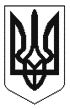 ЧЕРКАСЬКА МІСЬКА РАДАВИКОНАВЧИЙ КОМІТЕТРІШЕННЯВід 10.10.2023 № 1503м.ЧеркасиПро внесення змін до рішення виконавчого комітету Черкаської міської ради від 02.05.2023 № 452«Про затвердження Реєстру суб’єктів підприємницької діяльності, яким надається часткове відшкодування витрат на придбання приладів та обладнання з енергозбереження та енергозабезпечення за рахунок коштів Черкаської  міської  територіальної громади»Відповідно до статті 40 Закону України «Про місцеве самоврядування в Україні», рішення виконавчого комітету Черкаської міської ради від 27.03.2023  № 326 «Про затвердження Положення про підтримку суб’єктів підприємницької діяльності за рахунок коштів Черкаської  міської територіальної громади на реалізацію заходів з енергозбереження та енергозабезпечення», рішення Черкаської міської ради від 09.12.2021 № 15-5 «Про затвердження Програми сприяння залученню інвестицій та розвитку підприємництва у м. Черкаси на 2022-2026 роки», розглянувши звернення суб’єктів господарської діяльності (вх. 12137-01-20 від 04.08.2023; вх. 12315-01-18 від 08.08.2023; вх. 12382-01-18 від 08.08.2023; вх. 12385-01-20 від 08.08.2023; вх. 12710-01-20 від 14.08.2023; вх. 12960-01-20 від 18.08.2023; вх. 13190-01-20 від 23.08.2023), виконавчий комітет Черкаської міської ради ВИРІШИВ:Внести зміни до рішення виконавчого комітету Черкаської міської ради від 02.05.2023 № 452 «Про затвердження Реєстру суб’єктів підприємницької діяльності, яким надається часткове відшкодування витрат на придбання приладів та обладнання з енергозбереження та енергозабезпечення за рахунок коштів Черкаської  міської територіальної громади», а саме: доповнити Реєстр (додаток до рішення) пунктами згідно з додатком.Контроль за виконанням рішення покласти на першого заступника міського голови з питань діяльності виконавчих органів ради Тищенка С.О.Міський голова						   	     Анатолій БОНДАРЕНКОДодаток ЗАТВЕРДЖЕНО рішення виконавчого комітету Черкаської міської ради від 10.10.2023  № 1503           Реєстр суб’єктів підприємницької діяльності, яким надається часткове відшкодування витрат на придбання приладів та обладнання з енергозбереження та енергозабезпечення за рахунок коштів Черкаської  міської  територіальної громадиДиректор департаментуекономіки та розвитку                                                                                                                                            Ірина УДОД№ з/пСуб’єкт підприємницької діяльностіАдреса розташування та назва закладу, де використовується прилади та обладнання Найменування, потужність приладівЗагальні витрати на придбання приладів та обладнання, грн.Розмір компенсації, %Розмір компенсації, грн.58.ТОВ «Комбінат-Черкаси»вул. Портова, 5, магазин генератор бензиновий MATARI MX 11000E, 8 кВт40 000,0 (сорок тисяч  грн. 00 коп.) грн.5020 000,0 (двадцять тисяч грн. 00 коп.) грн.59.ТОВ «Альянс-трансбудсервіс»вул. Сурікова, 12а, СТОгенератор дизельний EnerSol SCRS-35 DM, 24 кВт340 930,8 (триста сорок тисяч дев’ятсот тридцять грн. 80 коп.) грн.50170 465,4 (сто сімдесят тисяч чотириста шістдесят п’ять грн. 40 коп.) грн.60.Іваненко Валентина Петрівнавул. Сінна, 5, ресторан «Old Castle»генератор дизельний Enersol STRS-55NP, 40 кВт360 000,0 (триста шістдесят тисяч грн. 00 коп.) грн.50180 000,0 (сто вісімдесят тисяч грн. 00 коп.) грн.61.Охота Віталій Яковичвул. Надпільна, 304/1, магазингенератор дизельний HYUNDAI DNY8500LE, 6,5 кВт117 464,0 (сто сімнадцять тисяч чотириста шістдесят чотири грн.00 коп.) грн.50 58 732,0 (п’ятдесят вісім тисяч сімсот тридцять дві грн. 00 коп.) грн.62.Стеценко Наталія Віталіївнавул. Смілянська, 149, заклад ресторанного господарства «Їжа і Компанія»генератор бензиновий Stager FD 7500E,6 кВт39 000,0 (тридцять дев’ять тисяч грн. 00 коп.) грн.5019 500,0 (дев’ятнадцять тисяч п’ятсот грн. 00 коп.) грн.63.Стеценко Наталія Віталіївнавул. Смілянська, 57, їдальня «Їжа і Компанія»генератор бензиновий Champion 4500 500987-UA, 3,5 кВт32 500,0 (тридцять дві тисячі п’ятсот грн. 00 коп.)5016 250,0 (шістнадцять тисяч двісті п’ятдесят грн.00 коп.) грн.64.Приватне підприємство «Кафе-бар «Митниця»вул. Володимира Великого, 128, кафе-бар «Реберня на вогні»генератор бензиновий SENCI SC20000DE, 18 кВт105 325,0 (сто п’ять тисяч триста двадцять п’ять грн. 00 коп.) грн.5052 662,50 (п’ятдесят дві тисячі шістсот шістдесят дві  грн. 50 коп.) грн.